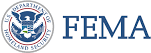     FLOOD HAZARD MAPS AND RELATED INFORMATIONThe U.S. Congress has mandated all federally insured lenders to require flood insurance on properties that are located in “Special Flood Hazard Areas” which are those areas determined to have a 1% or greater chance of flooding in any given year.  The Federal Emergency Management Agency (FEMA) issues maps known as Flood Insurance Rate Maps (FIRM), to help determine the flood risks for real property.  FIRMS can be viewed over the internet using FEMA’s Map Service Center:  https://msc.fema.gov/portal.  The West Bountiful City Engineering department can assist inquirers about flood insurance and flood information for specific properties as follows:  the flood zone, whether property is in a “floodway,” flood depth (where information is available), flood-related hazards, natural floodplain functions, and flood protection measures.  Copies of FEMA Elevation Certificates are available for some of the properties.